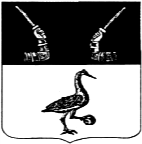 Администрация муниципального образованияПриозерский муниципальный район Ленинградской областиП О С Т А Н О В Л Е Н И Еот ……………….. №……………..			           Об утверждении порядкаподготовки документа планированиярегулярных перевозок в Приозерскоммуниципальном районе Ленинградской области  В соответствии с ч. 4 ст. 2 Федерального закона от 13.07.2015 N 220-ФЗ "Об организации регулярных перевозок пассажиров и багажа автомобильным транспортом и городским наземным электрическим транспортом в Российской Федерации и о внесении изменений в отдельные законодательные акты Российской Федерации", руководствуясь Уставом муниципального образования Приозерский муниципальный район Ленинградской области, администрация муниципального образования Приозерский муниципальный район Ленинградской области  ПОСТАНОВЛЯЕТ:Утвердить Порядок подготовки документа планирования регулярных перевозок в границах Приозерского муниципального района Ленинградской области согласно приложению.Отделу по информационных технологий (Бекетову Б.Ф.) данное постановление опубликовать в информационно - телекоммуникационной сети «Интернет» на официальном сайте администрации МО Приозерский муниципальный район Ленинградской области. Настоящее постановление вступает в силу с даты официального опубликования.Контроль за исполнением постановления возложить на заместителя главы администрации по общим вопросам В.С. Полищук.Глава администрации							          А.Н. СоклаковРазослано: дело-2,  ОКХ-1, отдел информационных технологий -1, юротдел -1.Приложение  №1к постановлению администрации МО Приозерский муниципальный район Ленинградской областиот______________ 2020г. №______ПОРЯДОК ПОДГОТОВКИ ДОКУМЕНТА ПЛАНИРОВАНИЯ РЕГУЛЯРНЫХ ПЕРЕВОЗОКв Приозерском муниципальном районе Ленинградской области1. Настоящий Порядок подготовки документа планирования регулярных перевозок по муниципальным маршрутам в Приозерском муниципальном районе Ленинградской области (далее - Порядок) устанавливает требования к содержанию и порядку утверждения документа планирования регулярных перевозок по муниципальным маршрутам в Приозерском муниципальном районе Ленинградской области (далее - документ планирования).2. Документ планирования и изменения в него утверждаются Администрацией муниципального образования Приозерский муниципальный район, размещаются на официальном сайте Администрации муниципального образования  Приозерский муниципальный район Ленинградской области в информационно-телекоммуникационной сети "Интернет".3. Документ планирования устанавливает перечень мероприятий по развитию регулярных перевозок в Приозерском муниципальном районе Ленинградской области и сроки их реализации.4. Документ планирования содержит информацию о:а) маршрутах регулярных перевозок по регулируемым и нерегулируемым тарифам (далее - виды регулярных перевозок), с указанием номера и наименования маршрута;б) маршрутах регулярных перевозок, в отношении которых предусмотрено изменение вида регулярных перевозок;в) маршрутах регулярных перевозок, которые подлежат отмене;г) графике, в соответствии с которым в отношении регулярных перевозок, частично или полностью оплачиваемых за счет средств бюджета муниципального образования Приозерский муниципальный район, должен быть заключен муниципальный контракт.5. Подготовка документа планирования осуществляется с учетом положений Федерального закона от 13 июля 2015 года N 220-ФЗ "Об организации регулярных перевозок пассажиров и багажа автомобильным транспортом и городским наземным электрическим транспортом в Российской Федерации и о внесении изменений в отдельные законодательные акты Российской Федерации", а также в соответствии с настоящим Порядком.6. Подготовка документа планирования осуществляется на основании реестра муниципальных маршрутов регулярных перевозок в Приозерском муниципальном районе Ленинградской области.7. Документ планирования регулярных перевозок по муниципальным маршрутам в Приозерском муниципальном районе Ленинградской области утверждается на срок не менее двух лет.8. Документ планирования регулярных перевозок по муниципальным маршрутам в Приозерском муниципальном районе Ленинградской области утверждается в целях удовлетворения потребности населения в регулярных перевозках, обеспечения безопасности перевозок.